DIPLOME SUPERIEUR DE NOTARIATImprimé n°1RSTél. : 05 61 63 38 51Courriel : pmd05@ut-capitole.frBureau : AR 137bisENREGISTREMENT DU RAPPORT DE STAGEATTENTION ce document doit être remis au gestionnaire de scolarité du DSN :avant le 31 décembre de l’année au cours de laquelle a été obtenue la dernière semestrialitéaccompagné des pièces justificatives officielles, pour les personnes ayant obtenu leur diplôme de M2 ou leurs semestrialités dans un établissement autre que l’Université Toulouse CapitoleNOM :  Prénom : Né(e) le  à Adresse postale : Adresse mail Téléphone MASTER 2 DROIT NOTARIAL OU DESS OBTENU en  à Semestrialité 1 obtenue en : Mois       Année     Semestrialité 2 obtenue en : Mois       Année     Semestrialité 3 obtenue en : Mois       Année     Semestrialité 4 obtenue en : Mois       Année     Soutenance prévue le (période approximative) : Nom du Directeur du rapport : Etablissement de rattachement : Signature du Directeur du rapport :	Signature du Candidat :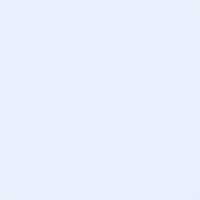 Avis de M.Nicod :       Responsable pédagogique Signature : 